Russellville Adult Education Center	ESL Distance Education Program 1000 S Arkansas Ave, Russellville, AR 72801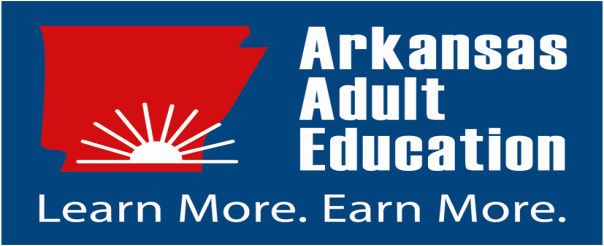 Phone:  (479) 968-5244 ⋅ Email: jessica.honnell@russellvilleschools.net *************************************************************************************DL Policies/Enrollment Requirements & Participant AgreementDL Policy & Enrollment Requirements:Complete BEST Literacy or TABE® Assessments and LACES IntakeComplete Orientation process with DL (Distance Learning) instructorComplete Distance Learning Assessment/SurveyComplete minimum of 6 (12 preferred) hours of F2F class instruction including orientationEnrollment in the online Canvas system (during orientation) Canvas will be used:
to access, review, and submit assignments.
as a source of contact with instructor and/or other students for educational purposes.Possess adequate digital literacy skills & available access to the Internet (home or public computer)  or  Agree to drop-off/pickup Distance Education work as neededAgree to spend 3 hours/week (minimum 12 hours/month) working in assigned curriculum(s)Weekly contact with the instructor via telephone, email, Canvas inbox, Canvas discussion, and/or in personParticipant Contract AgreementI, ___________________________________, agree to the following terms:I will complete the above listed requirements for the DL program.I will be cooperative & work diligently to improve my skills to obtain my goal(s).I will return to Russellville AE to complete required testing.I will notify my instructor if I drop the class or cannot fulfill the attendance requirements.Short Term Goal:	☐Increase Basic Skills (Reading, Math, Language) using AZTEC	☐Increase Work Readiness Skills using Career Ready 101	☐Increase English Skills using Rosetta Stone Long Term Goal:	☐GED®		☐WAGE™ Certificate:	☐Employability	☐Industrial 		☐Bank Teller	
☐Office Technology	☐Customer Service I     	☐Customer Service II	☐English Speaking AdvancementAll components of the orientation checklist have been completed and verified. By signing below, I, ________________________________________ agree to all agreements within the distance learning policy. Student Signature______________________________________________________Date_______________________Student is now eligible to participate in distance learning classes.DL Coordinator Signature______________________________________________Date________________________***************************************************************************************************